SOLUCIONARIO RELIGIÓN SÉPTIMOS AÑOSUNIDAD 2: “VIVIMOS FELICES Y ESPERANZADOS PORQUE JESÚS NOS REGALÓ EL ESPÍRITU SANTO”Prof. Viviana L. Álvarez Palominosvivito7272@gmail.comI. Selección Múltiple: Encierra la alternativa correcta.1. En los primeros tiempos del cristianismo la fe se extendió desde:Siria – Egipto.Palestina – Jerusalén.Cafarnaúm – Canaán.Jerusalén - Roma.2. Son galerías subterráneas y laberínticas donde enterraban a sus muertos y practicaban las ceremonias del culto. Esta definición se refiere a:Sepulcro.Cementerios.Catacumbas.Sarcófago.3. Después de la resurrección de Jesús, se les apareció a sus seguidores en varias ocasiones y les anunció un regalo especial y este consistía en:Un nuevo mandamiento.El Padrenuestro.Espíritu Santo.Ninguna es correcta.4. La Fiesta Judía que reunía a gente en Jerusalén agente de toda Palestina era:Semana Santa.Fiesta de la siembra.Fiesta de la cosecha.Pentecostés.5. ¿Qué libro del Nuevo Testamento narra el momento de Pentecostés?:Evangelio de Lucas.Apocalipsis.Hechos de los Apóstoles.Evangelio de Marcos.6. Al ver los milagros y las maravillas que hacían los apóstoles, la gente se quedaba asombrada porque:Hacían milagros como Jesús.Los seguidores de Jesús compartían unos con otros lo que tenían.Hablaban muy bien muchas lenguas.Podían bautizarlos.7. Frente a aquello que nos impide permanecer unidos y vivir en comunión, Jesús nos dice que:Estaremos solos, pero bien.Que siempre estaremos todos separados.Que ya no estaremos solos.Que seremos uno con Él.8. El Espíritu Santo ayuda a comprender el mensaje de Jesús y da valentía para proclamar:La Buena Noticia por todo el mundo.El Reino de Dios.Que Dios nos perdona.Que todos somos hijos de Dios.9. Con la fuerza del Espíritu Santo formaron la primera:Asamblea.Reunión religiosa.Comunidad cristiana.Junta religiosa.10. Hoy los cristianos y cristianas estamos llamados a:Anunciar que Jesús vive y a testimoniarlo.Amarlo como él nos enseñó y orando en su nombre.Confiar plenamente en Dios como nuestro Padre.Todas las anteriores.11. Hoy, esta primera comunidad de cristianos, se reconoce como:Un grupo muy unido.La Iglesia.Un movimiento religioso.Todas son correctas.12. Las actitudes que nos separan de Jesús, de los demás y de nosotros mismos son:Envidia.Ambición.Desenfreno.Todas son correctas.13. Los Dones del Espíritu Santo se recibe en el:Templo.Día de Pascua.Bautismo.Semana Santa.14. Los dones y frutos del Espíritu Santo son signos de la acción del:Padre.Hijo.Espíritu Santo.Ninguna de las anteriores.15. Los frutos del Espíritu Santo son:Valores que están presentes en el Bautismo.Son señales que debemos enseñar en la Iglesia.Orientaciones para aplicar en la casa.Actitudes que surgen en nosotros al dejarnos guiar por Él.16. Todos estos dones estaban presentes en Jesús y el los utilizó para:Hacer milagros.Amar y servir.Darse a conocer a los hebreos.Enseñarles a sus apóstoles.17. ¿En qué momento se aparece el Espíritu Santo a los discípulos?Semana Santa.Pascua.Pentecostés.Todas son correctas.18. Nos corresponde a nosotros poner los dones del Espíritu Santo al servicio de los demás para que:El mundo sepa que no estamos solos.Colaborar en la construcción de un mundo más justo.Todos participemos de la Fiesta de Pentecostés, tal como lo hacían los judíos.Solo alternativa a y b.19. El Espíritu Santo es el amor entre:Padre e Hijo.Padre y Espíritu de Dios.María y José.El Hijo y el Espíritu Santo.20. El don que nos ilumina para aceptar las verdades reveladas por Dios se refiere al:Consejo.Entendimiento.Sabiduría.Fortaleza.21. El don que nos habla de mantener un debido respeto frente a Dios y en la sumisión a su voluntad es:Ciencia.Piedad.Sabiduría.Temor de Dios.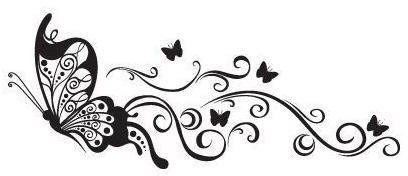 